MarchNewsletter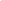 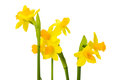 Hello and welcome to our March newsletter.Welcome!We would like to say a big “hello” to Alice who commenced with us this last week. We hope you enjoy your time with us!CurriculumWeek commencing 4th March		Book and storiesWeek commencing 11th March		TransportWeek commencing 18th March		MathsWeek commencing 25th March		Spring and Mother’s DayWorld Book Day Thursday 7th March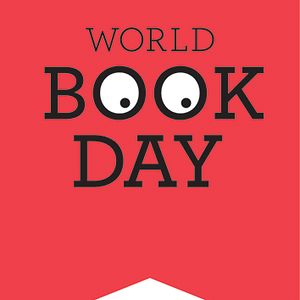 This event with help support our week on Books and Stories and if any child would like to come dressed as a book character that would be great! We will also be handing out Bookstart Treasure Gift Packs. These packs are produced by Bradford Libraries and contain a book, information about Bradford Libraries and reading with your child. All children with birthdates between 1Sept 2014 and 31 Aug 2015 are eligible to receive one. It is one pack per child, so if you already have one from another setting your child attends, please let me know.Pyjama Drama Wednesday 13th MarchWe look forward to another visit from Elizabeth who will deliver a session to tie in with our theme on transport.Tatty Bumpkin Thursday 28th MarchWe also look forward to another visit from Melissa and tatty Bumpkin with a lovely yoga session based on SpringOpen Afternoon Thursday 7th March 1.30-3.20Please spread the word to anyone who may be interested in coming to have a look around, have a chat and hopefully register their interest in joining us at some point!Comic Relief Friday 15th MarchIf any child would like to dress up as their favourite Disney character and donate for this- that would be great!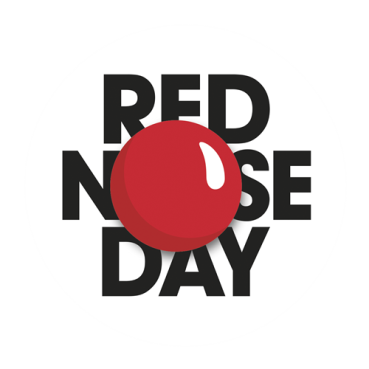 Bingo Friday 8th March Some tickets are still available for this fun packed evening of Bingo and other games. It takes place at Addingham Cricket Club, the bar will be open from 7.30 and eyes down at 8pm.Tickets are £10 which includes 2 games of bingo and supper.Family Fun Easter Event- Sunday 7th April 2-4pm This will be held at the cricket club- more details to follow shortly.Addingham GalaYou may or may not be aware that I stand on the Gala committee. This year there is real danger that a gala will not go ahead as we are now down to 3 committee members after a couple have stood down this year- unless we can recruit new members.The 3 of us who remain on the committee have done it for numerous of years ( my self 20 yrs!) since our children were little and are now grown up!It needs a new generation of parents to come forward to take on some roles, bring in new energy, revitalise and help to carry on this village annual tradition.We do get lots of help on the day and for the few weeks leading up to the event which is brilliant- and couldn’t do without that help, but we need people to be involved earlier on- like now! We’ve already done a bit of groundwork so that if we can get more people on board- the event could go aheadCould this be you? A group of friends maybe? If you think you could help in anyway- please either come and talk to me or email addinghamgala@gmail.comThank you!